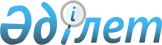 О внесении изменений и дополнений в решение маслихата района Биржан сал от 24 декабря 2020 года № С-61/2 "О бюджетах города Степняка, сельских округов и сел района Биржан сал на 2021-2023 годы"Решение маслихата района Биржан сал Акмолинской области от 5 ноября 2021 года № С-9/3
      Маслихат района Биржан сал РЕШИЛ:
      1. Внести в решение маслихата района Биржан сал "О бюджетах города Степняка, сельских округов и сел района Биржан сал на 2021 - 2023 годы" от 24 декабря 2020 года № С-61/2 (зарегистрировано в Реестре государственной регистрации нормативных правовых актов под № 8330) следующие изменения и дополнения:
      пункт 1 изложить в новой редакции:
      "1. Утвердить бюджет города Степняка на 2021 - 2023 годы, согласно приложениям 1, 2 и 3 соответственно, в том числе на 2021 год в следующих объемах:
      1) доходы – 213 581 тысяч тенге, в том числе:
      налоговые поступления – 13 455 тысяч тенге;
      неналоговые поступления – 0 тысяч тенге;
      поступления от продажи основного капитала – 0 тысяч тенге;
      поступления трансфертов – 200 126 тысяч тенге;
      2) затраты – 218 381 тысяч тенге;
      3) чистое бюджетное кредитование – 0 тысяч тенге;
      4) сальдо по операциям с финансовыми активами – 0 тысяч тенге;
      5) дефицит (профицит) бюджета – -4 800 тысяч тенге;
      6) финансирование дефицита (использование профицита) бюджета – 4 800 тысяч тенге.";
      пункт 1-1 изложить в новой редакции:
      "1-1. Учесть, что бюджете города Степняка на 2021 год, используются свободные остатки бюджетных средств образовавшиеся на 1 января 2021 года, в сумме 4 800 тысяч тенге.";
      пункт 2 изложить в новой редакции:
      "2. Утвердить бюджет Макинского сельского округа на 2021 - 2023 годы, согласно приложениям 4, 5 и 6 соответственно, в том числе на 2021 год в следующих объемах:
      1) доходы – 281 744,6 тысяч тенге, в том числе:
      налоговые поступления – 5 000 тысяч тенге;
      неналоговые поступления – 0 тысяч тенге;
      поступления от продажи основного капитала – 0 тысяч тенге;
      поступления трансфертов – 276 744,6 тысяч тенге;
      2) затраты – 283 244,6 тысяч тенге;
      3) чистое бюджетное кредитование – 0 тысяч тенге;
      4) сальдо по операциям с финансовыми активами – 0 тысяч тенге;
      5) дефицит (профицит) бюджета – -1 500 тысяч тенге;
      6) финансирование дефицита (использование профицита) бюджета – 1 500 тысяч тенге.";
      пункт 3 изложить в новой редакции:
      "3. Утвердить бюджет Ангалбатырского сельского округа на 2021 - 2023 годы, согласно приложениям 7, 8 и 9 соответственно, в том числе на 2021 год в следующих объемах:
      1) доходы – 22 393 тысяч тенге, в том числе:
      налоговые поступления – 1 129 тысяч тенге;
      неналоговые поступления – 0 тысяч тенге;
      поступления от продажи основного капитала – 0 тысяч тенге;
      поступления трансфертов – 21 264 тысяч тенге;
      2) затраты – 24 993 тысяч тенге;
      3) чистое бюджетное кредитование – 0 тысяч тенге;
      4) сальдо по операциям с финансовыми активами – 0 тысяч тенге;
      5) дефицит (профицит) бюджета – -2 600 тысяч тенге;
      6) финансирование дефицита (использование профицита) бюджета – 2 600 тысяч тенге.";
      пункт 3-1 изложить в новой редакции:
      "3-1. Учесть, что бюджете Ангалбатырского сельского округа на 2021 год, используются свободные остатки бюджетных средств образовавшиеся на 1 января 2021 года, в сумме 2 600 тысяч тенге.";
      пункт 4 изложить в новой редакции:
      "4. Утвердить бюджет Баймырзинского сельского округа на 2021 - 2023 годы, согласно приложениям 10, 11 и 12 соответственно, в том числе на 2021 год в следующих объемах:
      1) доходы – 26 275,7 тысяч тенге, в том числе:
      налоговые поступления – 1 350 тысяч тенге;
      неналоговые поступления – 0 тысяч тенге;
      поступления от продажи основного капитала – 0 тысяч тенге;
      поступления трансфертов – 24 925,7 тысяч тенге;
      2) затраты – 26 925,7 тысяч тенге;
      3) чистое бюджетное кредитование – 0 тысяч тенге;
      4) сальдо по операциям с финансовыми активами – 0 тысяч тенге;
      5) дефицит (профицит) бюджета – -650 тысяч тенге;
      6) финансирование дефицита (использование профицита) бюджета – 650 тысяч тенге.";
      пункт 5 изложить в новой редакции:
      "5. Утвердить бюджет Бирсуатского сельского округа на 2021 - 2023 годы, согласно приложениям 13, 14 и 15 соответственно, в том числе на 2021 год в следующих объемах:
      1) доходы – 30 535,1 тысяч тенге, в том числе:
      налоговые поступления – 1 000 тысяч тенге;
      неналоговые поступления – 0 тысяч тенге;
      поступления от продажи основного капитала – 0 тысяч тенге;
      поступления трансфертов – 29 535,1 тысяч тенге;
      2) затраты – 31 135,1 тысяч тенге;
      3) чистое бюджетное кредитование – 0 тысяч тенге;
      4) сальдо по операциям с финансовыми активами – 0 тысяч тенге;
      5) дефицит (профицит) бюджета – -600 тысяч тенге;
      6) финансирование дефицита (использование профицита) бюджета – 600 тысяч тенге.";
      пункт 6 изложить в новой редакции:
      "6. Утвердить бюджет Валихановского сельского округа на 2021 - 2023 годы, согласно приложениям 16, 17 и 18 соответственно, в том числе на 2021 год в следующих объемах:
      1) доходы – 22 057 тысяч тенге, в том числе:
      налоговые поступления – 638 тысяч тенге;
      неналоговые поступления – 0 тысяч тенге;
      поступления от продажи основного капитала – 0 тысяч тенге;
      поступления трансфертов – 21 419 тысяч тенге;
      2) затраты – 22 237 тысяч тенге;
      3) чистое бюджетное кредитование – 0 тысяч тенге;
      4) сальдо по операциям с финансовыми активами – 0 тысяч тенге;
      5) дефицит (профицит) бюджета – -180 тысяч тенге;
      6) финансирование дефицита (использование профицита) бюджета – 180 тысяч тенге.";
      пункт 7 изложить в новой редакции:
      "7. Утвердить бюджет Донского сельского округа на 2021 – 2023 годы, согласно приложениям 19, 20 и 21 соответственно, в том числе на 2021 год в следующих объемах:
      1) доходы – 57 888 тысяч тенге, в том числе:
      налоговые поступления – 1 789 тысяч тенге;
      неналоговые поступления – 0 тысяч тенге;
      поступления от продажи основного капитала – 0 тысяч тенге;
      поступления трансфертов – 56 099 тысяч тенге;
      2) затраты – 59 788 тысяч тенге;
      3) чистое бюджетное кредитование – 0 тысяч тенге;
      4) сальдо по операциям с финансовыми активами – 0 тысяч тенге;
      5) дефицит (профицит) бюджета – -1 900 тысяч тенге;
      6) финансирование дефицита (использование профицита) бюджета – 1 900 тысяч тенге.";
      дополнить пунктом 7-1 следующего содержания:
      "7-1. Учесть, что бюджете Донского сельского округа на 2021 год, используются свободные остатки бюджетных средств образовавшиеся на 1 января 2021 года, в сумме 1 900 тысяч тенге.";
      пункт 8 изложить в новой редакции:
      "8. Утвердить бюджет Енбекшильдерского сельского округа на 2021 - 2023 годы, согласно приложениям 22, 23 и 24 соответственно, в том числе на 2021 год в следующих объемах:
      1) доходы – 57 900 тысяч тенге, в том числе:
      налоговые поступления – 2 151 тысяч тенге;
      неналоговые поступления – 0 тысяч тенге;
      поступления от продажи основного капитала – 0 тысяч тенге;
      поступления трансфертов – 55 749 тысяч тенге;
      2) затраты – 58 500 тысяч тенге;
      3) чистое бюджетное кредитование – 0 тысяч тенге;
      4) сальдо по операциям с финансовыми активами – 0 тысяч тенге;
      5) дефицит (профицит) бюджета – -600 тысяч тенге;
      6) финансирование дефицита (использование профицита) бюджета – 600 тысяч тенге.";
      дополнить пунктом 8-1 следующего содержания:
      "8-1. Учесть, что бюджете Енбекшильдерского сельского округа на 2021 год, используются свободные остатки бюджетных средств образовавшиеся на 1 января 2021 года, в сумме 600 тысяч тенге.";
      пункт 9 изложить в новой редакции:
      "9. Утвердить бюджет Заураловского сельского округа на 2021 - 2023 годы, согласно приложениям 25, 26 и 27 соответственно, в том числе на 2021 год в следующих объемах:
      1) доходы – 30 057,8 тысяч тенге, в том числе:
      налоговые поступления – 1 150 тысяч тенге;
      неналоговые поступления – 0 тысяч тенге;
      поступления от продажи основного капитала – 0 тысяч тенге;
      поступления трансфертов – 28 907,8 тысяч тенге;
      2) затраты – 30 998,2 тысяч тенге;
      3) чистое бюджетное кредитование – 0 тысяч тенге;
      4) сальдо по операциям с финансовыми активами – 0 тысяч тенге;
      5) дефицит (профицит) бюджета – -940,4 тысяч тенге;
      6) финансирование дефицита (использование профицита) бюджета – 940,4 тысяч тенге.";
      пункт 9-1 изложить в новой редакции:
      "9-1. Учесть, что бюджете Заураловского сельского округа на 2021 год, используются свободные остатки бюджетных средств образовавшиеся на 1 января 2021 года, в сумме 940,4 тысяч тенге.";
      пункт 10 изложить в новой редакции:
      "10. Утвердить бюджет Ульгинского сельского округа на 2021 - 2023 годы, согласно приложениям 28, 29 и 30 соответственно, в том числе на 2021 год в следующих объемах:
      1) доходы – 51 684,6 тысяч тенге, в том числе:
      налоговые поступления – 2 671 тысяч тенге;
      неналоговые поступления – 0 тысяч тенге;
      поступления от продажи основного капитала – 0 тысяч тенге;
      поступления трансфертов – 49 013,6 тысяч тенге;
      2) затраты – 54 375,6 тысяч тенге;
      3) чистое бюджетное кредитование – 0 тысяч тенге;
      4) сальдо по операциям с финансовыми активами – 0 тысяч тенге;
      5) дефицит (профицит) бюджета – -2 691 тысяч тенге;
      6) финансирование дефицита (использование профицита) бюджета – 2 691 тысяч тенге.";
      пункт 10-1 изложить в новой редакции:
      "10-1. Учесть, что бюджете Ульгинского сельского округа на 2021 год, используются свободные остатки бюджетных средств образовавшиеся на 1 января 2021 года, в сумме 2 691 тысяч тенге.";
      пункт 11 изложить в новой редакции:
      "11. Утвердить бюджет села Аксу на 2021 - 2023 годы, согласно приложениям 31, 32 и 33 соответственно, в том числе на 2021 год в следующих объемах:
      1) доходы – 15 287,5 тысяч тенге, в том числе:
      налоговые поступления – 269 тысяч тенге;
      неналоговые поступления – 0 тысяч тенге;
      поступления от продажи основного капитала – 0 тысяч тенге;
      поступления трансфертов – 15 018,5 тысяч тенге;
      2) затраты – 15 287,5 тысяч тенге;
      3) чистое бюджетное кредитование – 0 тысяч тенге;
      4) сальдо по операциям с финансовыми активами – 0 тысяч тенге;
      5) дефицит (профицит) бюджета – 0 тысяч тенге;
      6) финансирование дефицита (использование профицита) бюджета – 0 тысяч тенге.";
      пункт 12 изложить в новой редакции:
      "12. Утвердить бюджет села Заозерное на 2021 - 2023 годы, согласно приложениям 34, 35 и 36 соответственно, в том числе на 2021 год в следующих объемах:
      1) доходы – 21 283 тысяч тенге, в том числе:
      налоговые поступления – 3 815 тысяч тенге;
      неналоговые поступления – 0 тысяч тенге;
      поступления от продажи основного капитала – 0 тысяч тенге;
      поступления трансфертов – 17 468 тысяч тенге;
      2) затраты – 21 583 тысяч тенге;
      3) чистое бюджетное кредитование – 0 тысяч тенге;
      4) сальдо по операциям с финансовыми активами – 0 тысяч тенге;
      5) дефицит (профицит) бюджета – -300 тысяч тенге;
      6) финансирование дефицита (использование профицита) бюджета – 300 тысяч тенге.";
      пункт 13 изложить в новой редакции:
      "13. Утвердить бюджет села Кенащи на 2021 - 2023 годы, согласно приложениям 37, 38 и 39 соответственно, в том числе на 2021 год в следующих объемах:
      1) доходы – 37 557,6 тысяч тенге, в том числе:
      налоговые поступления – 966 тысяч тенге;
      неналоговые поступления – 0 тысяч тенге;
      поступления от продажи основного капитала – 0 тысяч тенге;
      поступления трансфертов – 36 591,6 тысяч тенге;
      2) затраты – 37 557,6 тысяч тенге;
      3) чистое бюджетное кредитование – 0 тысяч тенге;
      4) сальдо по операциям с финансовыми активами – 0 тысяч тенге;
      5) дефицит (профицит) бюджета – 0 тысяч тенге;
      6) финансирование дефицита (использование профицита) бюджета – 0 тысяч тенге.";
      пункт 14 изложить в новой редакции:
      "14. Утвердить бюджет села Краснофлотское на 2021 - 2023 годы, согласно приложениям 40, 41 и 42 соответственно, в том числе на 2021 год в следующих объемах:
      1) доходы – 20 180 тысяч тенге, в том числе:
      налоговые поступления – 437 тысяч тенге;
      неналоговые поступления – 0 тысяч тенге;
      поступления от продажи основного капитала – 0 тысяч тенге;
      поступления трансфертов – 19 743 тысяч тенге;
      2) затраты – 20 180 тысяч тенге;
      3) чистое бюджетное кредитование – 0 тысяч тенге;
      4) сальдо по операциям с финансовыми активами – 0 тысяч тенге;
      5) дефицит (профицит) бюджета – 0 тысяч тенге;
      6) финансирование дефицита (использование профицита) бюджета – 0 тысяч тенге.";
      пункт 15 изложить в новой редакции:
      "15. Утвердить бюджет села Мамай на 2021 - 2023 годы, согласно приложениям 43, 44 и 45 соответственно, в том числе на 2021 год в следующих объемах:
      1) доходы – 30 227 тысяч тенге, в том числе:
      налоговые поступления – 449 тысяч тенге;
      неналоговые поступления – 0 тысяч тенге;
      поступления от продажи основного капитала – 0 тысяч тенге;
      поступления трансфертов – 29 778 тысяч тенге;
      2) затраты – 30 627 тысяч тенге;
      3) чистое бюджетное кредитование – 0 тысяч тенге;
      4) сальдо по операциям с финансовыми активами – 0 тысяч тенге;
      5) дефицит (профицит) бюджета – -400 тысяч тенге;
      6) финансирование дефицита (использование профицита) бюджета – 400 тысяч тенге.";
      приложения 1, 4, 7, 10, 13, 16, 19, 22, 25, 28, 31, 34, 37, 40, 43, 46, 47 к указанному решению изложить в новой редакции согласно приложениям 1, 2, 3, 4, 5, 6, 7, 8, 9, 10, 11, 12, 13, 14, 15, 16, 17 к настоящему решению.
      2. Настоящее решение вводится в действие с 1 января 2021 года. Бюджет города Степняка на 2021 год Бюджет Макинского сельского округа на 2021 год Бюджет Ангалбатырского сельского округа на 2021 год Бюджет Баймырзинского сельского округа на 2021 год Бюджет Бирсуатского сельского округа на 2021 год Бюджет Валихановского сельского округа на 2021 год Бюджет Донского сельского округа на 2021 год Бюджет Енбекшильдерского сельского округа на 2021 год Бюджет Заураловского сельского округа на 2021 год Бюджет Ульгинского сельского округа на 2021 год Бюджет села Аксу на 2021 год Бюджет села Заозерное на 2021 год Бюджет села Кенащи на 2021 год Бюджет села Краснофлотское на 2021 год Бюджет села Мамай на 2021 год Целевые трансферты из областного бюджета на 2021 год Целевые трансферты бюджетам города, сельских округов и сел на 2021 год
					© 2012. РГП на ПХВ «Институт законодательства и правовой информации Республики Казахстан» Министерства юстиции Республики Казахстан
				
      Секретарь районного маслихата

С.Шауенов
Приложение 1 к решению
маслихата района Биржан сал
от 5 ноября 2021 года
№ С-9/3Приложение 1 к решению
маслихата района Биржан сал
от 24 декабря 2020 года
№ С-61/2
Категория 
Категория 
Категория 
Категория 
Сумма, тысяч тенге
Класс 
Класс 
Класс 
Сумма, тысяч тенге
Подкласс
Подкласс
Сумма, тысяч тенге
Наименование
Сумма, тысяч тенге
1
2
3
4
5
1. Доходы
213581
1
Налоговые поступления
13455
1
Подоходный налог 
1297
2
Индивидуальный подоходный налог
1297
4
Налоги на собственность
12158
1
Налоги на имущество
212
3
Земельный налог
2433
4
Налог на транспортные средства
9513
2
Неналоговые поступления
0
1
Доходы от государственной собственности
0
5
Доходы от аренды имущества, находящегося в государственной собственности
0
3
Поступления от продажи основного капитала
0
1
Продажа государственного имущества, закрепленного за государственными учреждениями
0
1
Продажа государственного имущества, закрепленного за государственными учреждениями
0
4
Поступления трансфертов
200126
2
Трансферты из вышестоящих органов государственного управления
200126
3
Трансферты из районного (города областного значения) бюджета
200126
Функциональная группа
Функциональная группа
Функциональная группа
Функциональная группа
Функциональная группа
Сумма, тысяч тенге
Функциональная подгруппа
Функциональная подгруппа
Функциональная подгруппа
Функциональная подгруппа
Сумма, тысяч тенге
Администратор бюджетных программ 
Администратор бюджетных программ 
Администратор бюджетных программ 
Сумма, тысяч тенге
Программа
Программа
Сумма, тысяч тенге
Наименование
Сумма, тысяч тенге
Сумма, тысяч тенге
II. Затраты
218381
01
Государственные услуги общего характера
29405
1
Представительные, исполнительные и другие органы, выполняющие общие функции государственного управления
29405
124
Аппарат акима города районного значения, села, поселка, сельского округа
29405
001
Услуги по обеспечению деятельности акима города районного значения, села, поселка, сельского округа
28905
022
Капитальные расходы государственного органа
500
07
Жилищно-коммунальное хозяйство
181112,7
3
Благоустройство населенных пунктов
181112,7
124
Аппарат акима города районного значения, села, поселка, сельского округа
181112,7
008
Освещение улиц в населенных пунктах
32200
009
Обеспечение санитарии населенных пунктов
6200
011
Благоустройство и озеленение населенных пунктов
132712,7
014
Организация водоснабжения населенных пунктов
10000
12
Транспорт и коммуникации
7863,3
1
Автомобильный транспорт
7863,3
124
Аппарат акима города районного значения, села, поселка, сельского округа
7863,3
013
Обеспечение функционирования автомобильных дорог в городах районного значения, селах, поселках, сельских округах
7863,3
III.Чистое бюджетное кредитование
0
IV. Сальдо по операциям с финансовыми активами 
0
V. Дефицит (профицит) бюджета 
-4800
VI. Финансирование дефицита (использование профицита) бюджета
4800
8
Используемые свободные остатки
4800
1
Остатки бюджетных средств
4800
1
Свободные остатки бюджетных средств
4800
1
Свободные остатки бюджетных средств
4800Приложение 2 к решению
маслихата района Биржан сал
от 5 ноября 2021 года
№ С-9/3Приложение 4 к решению
маслихата района Биржан сал
от 24 декабря 2020 года
№ С-61/2
Категория 
Категория 
Категория 
Категория 
Сумма, тысяч тенге
Класс 
Класс 
Класс 
Сумма, тысяч тенге
Подкласс
Подкласс
Сумма, тысяч тенге
Наименование
Сумма, тысяч тенге
1
2
3
4
5
1. Доходы
281744,6
1
Налоговые поступления
5000
1
Подоходный налог 
0
2
Индивидуальный подоходный налог
0
4
Налоги на собственность
5000
1
Налоги на имущество
80
3
Земельный налог
1795
4
Налог на транспортные средства
3125
2
Неналоговые поступления
0
1
Доходы от государственной собственности
0
5
Доходы от аренды имущества, находящегося в государственной собственности
0
3
Поступления от продажи основного капитала
0
1
Продажа государственного имущества, закрепленного за государственными учреждениями
0
1
Продажа государственного имущества, закрепленного за государственными учреждениями
0
4
Поступления трансфертов
276744,6
2
Трансферты из вышестоящих органов государственного управления
276744,6
3
Трансферты из районного (города областного значения) бюджета
276744,6
Функциональная группа
Функциональная группа
Функциональная группа
Функциональная группа
Функциональная группа
Сумма, тысяч тенге
Функциональная подгруппа
Функциональная подгруппа
Функциональная подгруппа
Функциональная подгруппа
Сумма, тысяч тенге
Администратор бюджетных программ 
Администратор бюджетных программ 
Администратор бюджетных программ 
Сумма, тысяч тенге
Программа
Программа
Сумма, тысяч тенге
Наименование
Сумма, тысяч тенге
Сумма, тысяч тенге
II. Затраты
283244,6
01
Государственные услуги общего характера
20236
1
Представительные, исполнительные и другие органы, выполняющие общие функции государственного управления
20236
124
Аппарат акима города районного значения, села, поселка, сельского округа
20236
001
Услуги по обеспечению деятельности акима города районного значения, села, поселка, сельского округа
20236
07
Жилищно-коммунальное хозяйство
18168
3
Благоустройство населенных пунктов
18168
124
Аппарат акима города районного значения, села, поселка, сельского округа
18168
008
Освещение улиц в населенных пунктах
1860,4
009
Обеспечение санитарии населенных пунктов
1500
011
Благоустройство и озеленение населенных пунктов
9443,6
014
Организация водоснабжения населенных пунктов
5364
08
Культура, спорт, туризм и информационное пространство
29991
2
Спорт
29991
124
Аппарат акима города районного значения, села, поселка, сельского округа
29991
028
Проведение физкультурно-оздоровительных и спортивных мероприятий на местном уровне
29991
12
Транспорт и коммуникации
214849,6
1
Автомобильный транспорт
214849,6
124
Аппарат акима города районного значения, села, поселка, сельского округа
214849,6
013
Обеспечение функционирования автомобильных дорог в городах районного значения, селах, поселках, сельских округах
214845,7
045
Капитальный и средний ремонт автомобильных дорог городах районного значения, селах, поселках, сельских округах
3,9
III.Чистое бюджетное кредитование
0
IV. Сальдо по операциям с финансовыми активами 
0
V. Дефицит (профицит) бюджета 
-1500
VI. Финансирование дефицита (использование профицита) бюджета
1500
8
Используемые свободные остатки
1500
1
Остатки бюджетных средств
1500
1
Свободные остатки бюджетных средств
1500
1
Свободные остатки бюджетных средств
1500Приложение 3 к решению
маслихата района Биржан сал
от 5 ноября 2021 года
№ С-9/3Приложение 7 к решению
маслихата района Биржан сал
от 24 декабря 2020 года
№ С-61/2
Категория 
Категория 
Категория 
Категория 
Сумма, тысяч тенге
Класс 
Класс 
Класс 
Сумма, тысяч тенге
Подкласс
Подкласс
Сумма, тысяч тенге
Наименование
Сумма, тысяч тенге
1
2
3
4
5
1. Доходы
22393
1
Налоговые поступления
1129
1
Подоходный налог 
0
2
Индивидуальный подоходный налог
0
4
Налоги на собственность
1129
1
Налоги на имущество
13
3
Земельный налог
43
4
Налог на транспортные средства
1073
2
Неналоговые поступления
0
1
Доходы от государственной собственности
0
5
Доходы от аренды имущества, находящегося в государственной собственности
0
3
Поступления от продажи основного капитала
0
1
Продажа государственного имущества, закрепленного за государственными учреждениями
0
1
Продажа государственного имущества, закрепленного за государственными учреждениями
0
4
Поступления трансфертов
21264
2
Трансферты из вышестоящих органов государственного управления
21264
3
Трансферты из районного (города областного значения) бюджета
21264
Функциональная группа
Функциональная группа
Функциональная группа
Функциональная группа
Функциональная группа
Сумма, тысяч тенге
Функциональная подгруппа
Функциональная подгруппа
Функциональная подгруппа
Функциональная подгруппа
Сумма, тысяч тенге
Администратор бюджетных программ 
Администратор бюджетных программ 
Администратор бюджетных программ 
Сумма, тысяч тенге
Программа
Программа
Сумма, тысяч тенге
Наименование
Сумма, тысяч тенге
Сумма, тысяч тенге
II. Затраты
24993
01
Государственные услуги общего характера
16315
1
Представительные, исполнительные и другие органы, выполняющие общие функции государственного управления
16315
124
Аппарат акима города районного значения, села, поселка, сельского округа
16315
001
Услуги по обеспечению деятельности акима города районного значения, села, поселка, сельского округа
16315
07
Жилищно-коммунальное хозяйство
4485
3
Благоустройство населенных пунктов
4485
124
Аппарат акима города районного значения, села, поселка, сельского округа
4485
008
Освещение улиц в населенных пунктах
865
009
Обеспечение санитарии населенных пунктов
253
011
Благоустройство и озеленение населенных пунктов
350
014
Организация водоснабжения населенных пунктов
3017
12
Транспорт и коммуникации
4193
1
Автомобильный транспорт
4193
124
Аппарат акима города районного значения, села, поселка, сельского округа
4193
013
Обеспечение функционирования автомобильных дорог в городах районного значения, селах, поселках, сельских округах
4193
III.Чистое бюджетное кредитование
0
IV. Сальдо по операциям с финансовыми активами 
0
V. Дефицит (профицит) бюджета 
-2600
VI. Финансирование дефицита (использование профицита) бюджета
2600
8
Используемые свободные остатки
2600
1
Остатки бюджетных средств
2600
1
Свободные остатки бюджетных средств
2600
1
Свободные остатки бюджетных средств
2600Приложение 4 к решению
маслихата района Биржан сал
от 5 ноября 2021 года
№ С-9/3Приложение 10 к решению
маслихата района Биржан сал
от 24 декабря 2020 года
№ С-61/2
Категория 
Категория 
Категория 
Категория 
Сумма, тысяч тенге
Класс 
Класс 
Класс 
Сумма, тысяч тенге
Подкласс
Подкласс
Сумма, тысяч тенге
Наименование
Сумма, тысяч тенге
1
2
3
4
5
1. Доходы
26275,7
1
Налоговые поступления
1350
1
Подоходный налог 
0
2
Индивидуальный подоходный налог
0
4
Налоги на собственность
1350
1
Налоги на имущество
12
3
Земельный налог
50
4
Налог на транспортные средства
1288
2
Неналоговые поступления
0
1
Доходы от государственной собственности
0
5
Доходы от аренды имущества, находящегося в государственной собственности
0
3
Поступления от продажи основного капитала
0
1
Продажа государственного имущества, закрепленного за государственными учреждениями
0
1
Продажа государственного имущества, закрепленного за государственными учреждениями
0
4
Поступления трансфертов
24925,7
2
Трансферты из вышестоящих органов государственного управления
24925,7
3
Трансферты из районного (города областного значения) бюджета
24925,7
Функциональная группа
Функциональная группа
Функциональная группа
Функциональная группа
Функциональная группа
Сумма, тысяч тенге
Функциональная подгруппа
Функциональная подгруппа
Функциональная подгруппа
Функциональная подгруппа
Сумма, тысяч тенге
Администратор бюджетных программ 
Администратор бюджетных программ 
Администратор бюджетных программ 
Сумма, тысяч тенге
Программа
Программа
Сумма, тысяч тенге
Наименование
Сумма, тысяч тенге
Сумма, тысяч тенге
II. Затраты
26925,7
01
Государственные услуги общего характера
18877
1
Представительные, исполнительные и другие органы, выполняющие общие функции государственного управления
18877
124
Аппарат акима города районного значения, села, поселка, сельского округа
18877
001
Услуги по обеспечению деятельности акима города районного значения, села, поселка, сельского округа
18877
07
Жилищно-коммунальное хозяйство
3748,7
3
Благоустройство населенных пунктов
3748,7
124
Аппарат акима города районного значения, села, поселка, сельского округа
3748,7
008
Освещение улиц в населенных пунктах
568
009
Обеспечение санитарии населенных пунктов
300
011
Благоустройство и озеленение населенных пунктов
2430,7
014
Организация водоснабжения населенных пунктов
450
12
Транспорт и коммуникации
4300
1
Автомобильный транспорт
4300
124
Аппарат акима города районного значения, села, поселка, сельского округа
4300
013
Обеспечение функционирования автомобильных дорог в городах районного значения, селах, поселках, сельских округах
4300
III.Чистое бюджетное кредитование
0
IV. Сальдо по операциям с финансовыми активами 
0
V. Дефицит (профицит) бюджета 
-650
VI. Финансирование дефицита (использование профицита) бюджета
650
8
Используемые свободные остатки
650
1
Остатки бюджетных средств
650
1
Свободные остатки бюджетных средств
650
1
Свободные остатки бюджетных средств
650Приложение 5 к решению
маслихата района Биржан сал
от 5 ноября 2021 года
№ С-9/3Приложение 13 к решению
маслихата района Биржан сал
от 24 декабря 2020 года
№ С-61/2
Категория 
Категория 
Категория 
Категория 
Сумма, тысяч тенге
Класс 
Класс 
Класс 
Сумма, тысяч тенге
Подкласс
Подкласс
Сумма, тысяч тенге
Наименование
1
2
3
4
5
1. Доходы
30535,1
1
Налоговые поступления
1000
1
Подоходный налог 
0
2
Индивидуальный подоходный налог
0
4
Налоги на собственность
1000
1
Налоги на имущество
14
3
Земельный налог
46
4
Налог на транспортные средства
940
2
Неналоговые поступления
0
1
Доходы от государственной собственности
0
5
Доходы от аренды имущества, находящегося в государственной собственности
0
3
Поступления от продажи основного капитала
0
1
Продажа государственного имущества, закрепленного за государственными учреждениями
0
1
Продажа государственного имущества, закрепленного за государственными учреждениями
0
4
Поступления трансфертов
29535,1
2
Трансферты из вышестоящих органов государственного управления
29535,1
3
Трансферты из районного (города областного значения) бюджета
29535,1
Функциональная группа
Функциональная группа
Функциональная группа
Функциональная группа
Функциональная группа
Сумма, тысяч тенге
Функциональная подгруппа
Функциональная подгруппа
Функциональная подгруппа
Функциональная подгруппа
Сумма, тысяч тенге
Администратор бюджетных программ 
Администратор бюджетных программ 
Администратор бюджетных программ 
Сумма, тысяч тенге
Программа
Программа
Сумма, тысяч тенге
Наименование
Сумма, тысяч тенге
Сумма, тысяч тенге
II. Затраты
31135,1
01
Государственные услуги общего характера
22265
1
Представительные, исполнительные и другие органы, выполняющие общие функции государственного управления
22265
124
Аппарат акима города районного значения, села, поселка, сельского округа
22265
001
Услуги по обеспечению деятельности акима города районного значения, села, поселка, сельского округа
22265
07
Жилищно-коммунальное хозяйство
5943,1
3
Благоустройство населенных пунктов
5943,1
124
Аппарат акима города районного значения, села, поселка, сельского округа
5943,1
008
Освещение улиц в населенных пунктах
3251,1
009
Обеспечение санитарии населенных пунктов
1000
011
Благоустройство и озеленение населенных пунктов
700
014
Организация водоснабжения населенных пунктов
992
12
Транспорт и коммуникации
2927
1
Автомобильный транспорт
2927
124
Аппарат акима города районного значения, села, поселка, сельского округа
2927
013
Обеспечение функционирования автомобильных дорог в городах районного значения, селах, поселках, сельских округах
2927
III.Чистое бюджетное кредитование
0
IV. Сальдо по операциям с финансовыми активами 
0
V. Дефицит (профицит) бюджета 
-600
VI. Финансирование дефицита (использование профицита) бюджета
600
8
Используемые свободные остатки
600
1
Остатки бюджетных средств
600
1
Свободные остатки бюджетных средств
600
1
Свободные остатки бюджетных средств
600Приложение 6 к решению
маслихата района Биржан сал
от 5 ноября 2021 года
№ С-9/3Приложение 16 к решению
маслихата района Биржан сал
от 24 декабря 2020 года
№ С-61/2
Категория 
Категория 
Категория 
Категория 
Сумма, тысяч тенге
Класс 
Класс 
Класс 
Сумма, тысяч тенге
Подкласс
Подкласс
Сумма, тысяч тенге
Наименование
Сумма, тысяч тенге
1
2
3
4
5
1. Доходы
22057
1
Налоговые поступления
638
1
Подоходный налог 
0
2
Индивидуальный подоходный налог
0
4
Налоги на собственность
638
1
Налоги на имущество
10
3
Земельный налог
48
4
Налог на транспортные средства
580
2
Неналоговые поступления
0
1
Доходы от государственной собственности
0
5
Доходы от аренды имущества, находящегося в государственной собственности
0
3
Поступления от продажи основного капитала
0
1
Продажа государственного имущества, закрепленного за государственными учреждениями
0
1
Продажа государственного имущества, закрепленного за государственными учреждениями
0
4
Поступления трансфертов
21419
2
Трансферты из вышестоящих органов государственного управления
21419
3
Трансферты из районного (города областного значения) бюджета
21419
Функциональная группа
Функциональная группа
Функциональная группа
Функциональная группа
Функциональная группа
Сумма, тысяч тенге
Функциональная подгруппа
Функциональная подгруппа
Функциональная подгруппа
Функциональная подгруппа
Сумма, тысяч тенге
Администратор бюджетных программ 
Администратор бюджетных программ 
Администратор бюджетных программ 
Сумма, тысяч тенге
Программа
Программа
Сумма, тысяч тенге
Наименование
Сумма, тысяч тенге
Сумма, тысяч тенге
II. Затраты
22237
01
Государственные услуги общего характера
18632
1
Представительные, исполнительные и другие органы, выполняющие общие функции государственного управления
18632
124
Аппарат акима города районного значения, села, поселка, сельского округа
18632
001
Услуги по обеспечению деятельности акима города районного значения, села, поселка, сельского округа
18632
022
Капитальные расходы государственного органа
420
07
Жилищно-коммунальное хозяйство
2305
3
Благоустройство населенных пунктов
2305
124
Аппарат акима города районного значения, села, поселка, сельского округа
2305
009
Обеспечение санитарии населенных пунктов
155
011
Благоустройство и озеленение населенных пунктов
0
014
Организация водоснабжения населенных пунктов
2150
12
Транспорт и коммуникации
1300
1
Автомобильный транспорт
1300
124
Аппарат акима города районного значения, села, поселка, сельского округа
1300
013
Обеспечение функционирования автомобильных дорог в городах районного значения, селах, поселках, сельских округах
1300
III.Чистое бюджетное кредитование
0
IV. Сальдо по операциям с финансовыми активами 
0
V. Дефицит (профицит) бюджета 
-180
VI. Финансирование дефицита (использование профицита) бюджета
180
8
Используемые свободные остатки
180
1
Остатки бюджетных средств
180
1
Свободные остатки бюджетных средств
180
1
Свободные остатки бюджетных средств
180Приложение 7 к решению
маслихата района Биржан сал
от 5 ноября 2021 года
№ С-9/3Приложение 19 к решению
маслихата района Биржан сал
от 24 декабря 2020 года
№ С-61/2
Категория 
Категория 
Категория 
Категория 
Сумма, тысяч тенге
Класс 
Класс 
Класс 
Сумма, тысяч тенге
Подкласс
Подкласс
Сумма, тысяч тенге
Наименование
Сумма, тысяч тенге
1
2
3
4
5
1. Доходы
57888
1
Налоговые поступления
1789
1
Подоходный налог 
0
2
Индивидуальный подоходный налог
0
4
Налоги на собственность
1789
1
Налоги на имущество
40
3
Земельный налог
97
4
Налог на транспортные средства
1652
2
Неналоговые поступления
0
1
Доходы от государственной собственности
0
5
Доходы от аренды имущества, находящегося в государственной собственности
0
3
Поступления от продажи основного капитала
0
1
Продажа государственного имущества, закрепленного за государственными учреждениями
0
1
Продажа государственного имущества, закрепленного за государственными учреждениями
0
4
Поступления трансфертов
56099
2
Трансферты из вышестоящих органов государственного управления
56099
3
Трансферты из районного (города областного значения) бюджета
56099
Функциональная группа
Функциональная группа
Функциональная группа
Функциональная группа
Функциональная группа
Сумма, тысяч тенге
Функциональная подгруппа
Функциональная подгруппа
Функциональная подгруппа
Функциональная подгруппа
Сумма, тысяч тенге
Администратор бюджетных программ 
Администратор бюджетных программ 
Администратор бюджетных программ 
Сумма, тысяч тенге
Программа
Программа
Сумма, тысяч тенге
Наименование
Сумма, тысяч тенге
Сумма, тысяч тенге
II. Затраты
59788
01
Государственные услуги общего характера
16345
1
Представительные, исполнительные и другие органы, выполняющие общие функции государственного управления
16345
124
Аппарат акима города районного значения, села, поселка, сельского округа
16345
001
Услуги по обеспечению деятельности акима города районного значения, села, поселка, сельского округа
16345
07
Жилищно-коммунальное хозяйство
8060
3
Благоустройство населенных пунктов
8060
124
Аппарат акима города районного значения, села, поселка, сельского округа
8060
008
Освещение улиц в населенных пунктах
3347
009
Обеспечение санитарии населенных пунктов
1298
011
Благоустройство и озеленение населҰнных пунктов
45
014
Организация водоснабжения населенных пунктов
3370
08
Культура, спорт, туризм и информационное пространство
31237
2
Спорт
31237
124
Аппарат акима города районного значения, села, поселка, сельского округа
31237
028
Проведение физкультурно-оздоровительных и спортивных мероприятий на местном уровне
31237
12
Транспорт и коммуникации
4146
1
Автомобильный транспорт
4146
124
Аппарат акима города районного значения, села, поселка, сельского округа
4146
013
Обеспечение функционирования автомобильных дорог в городах районного значения, поселках, селах, сельских округах
4146
III. Чистое бюджетное кредитование
0
IV. Сальдо по операциям с финансовыми активами 
0
V. Дефицит (профицит) бюджета 
-1900
VI. Финансирование дефицита (использование профицита) бюджета
1900
8
Используемые свободные остатки
1900
1
Остатки бюджетных средств
1900
1
Свободные остатки бюджетных средств
1900
1
Свободные остатки бюджетных средств
1900Приложение 8 к решению
маслихата района Биржан сал
от 5 ноября 2021 года
№ С-9/3Приложение 22 к решению
маслихата района Биржан сал
от 24 декабря 2020 года
№ С-61/2
Категория 
Категория 
Категория 
Категория 
Сумма, тысяч тенге
Класс 
Класс 
Класс 
Сумма, тысяч тенге
Подкласс
Подкласс
Сумма, тысяч тенге
Наименование
Сумма, тысяч тенге
1
2
3
4
5
1. Доходы
57900
1
Налоговые поступления
2151
1
Подоходный налог 
0
2
Индивидуальный подоходный налог
0
4
Налоги на собственность
2151
1
Налоги на имущество
34
3
Земельный налог
103
4
Налог на транспортные средства
2014
2
Неналоговые поступления
0
1
Доходы от государственной собственности
0
5
Доходы от аренды имущества, находящегося в государственной собственности
0
3
Поступления от продажи основного капитала
0
1
Продажа государственного имущества, закрепленного за государственными учреждениями
0
1
Продажа государственного имущества, закрепленного за государственными учреждениями
0
4
Поступления трансфертов
55749
2
Трансферты из вышестоящих органов государственного управления
55749
3
Трансферты из районного (города областного значения) бюджета
55749
Функциональная группа
Функциональная группа
Функциональная группа
Функциональная группа
Функциональная группа
Сумма, тысяч тенге
Функциональная подгруппа
Функциональная подгруппа
Функциональная подгруппа
Функциональная подгруппа
Сумма, тысяч тенге
Администратор бюджетных программ 
Администратор бюджетных программ 
Администратор бюджетных программ 
Сумма, тысяч тенге
Программа
Программа
Сумма, тысяч тенге
Наименование
Сумма, тысяч тенге
Сумма, тысяч тенге
II. Затраты
58500
01
Государственные услуги общего характера
16212,4
1
Представительные, исполнительные и другие органы, выполняющие общие функции государственного управления
16212,4
124
Аппарат акима города районного значения, села, поселка, сельского округа
16212,4
001
Услуги по обеспечению деятельности акима города районного значения, села, поселка, сельского округа
16212,4
07
Жилищно-коммунальное хозяйство
11106,2
3
Благоустройство населенных пунктов
11106,2
124
Аппарат акима города районного значения, села, поселка, сельского округа
11106,2
008
Освещение улиц в населенных пунктах
1645,6
009
Обеспечение санитарии населенных пунктов
4799
011
Благоустройство и озеленение населҰнных пунктов
316
014
Организация водоснабжения населенных пунктов
4345,6
08
Культура, спорт, туризм и информационное пространство
30115,4
2
Спорт
30115,4
124
Аппарат акима города районного значения, села, поселка, сельского округа
30115,4
028
Проведение физкультурно-оздоровительных и спортивных мероприятий на местном уровне
30115,4
12
Транспорт и коммуникации
1006
1
Автомобильный транспорт
1006
124
Аппарат акима города районного значения, села, поселка, сельского округа
1006
013
Обеспечение функционирования автомобильных дорог в городах районного значения, поселках, селах, сельских округах
1006
III. Чистое бюджетное кредитование
0
IV. Сальдо по операциям с финансовыми активами 
0
V. Дефицит (профицит) бюджета 
-600
VI. Финансирование дефицита (использование профицита) бюджета
600
8
Используемые свободные остатки
600
1
Остатки бюджетных средств
600
1
Свободные остатки бюджетных средств
600
1
Свободные остатки бюджетных средств
600Приложение 9 к решению
маслихата района Биржан сал
от 5 ноября 2021 года
№ С-9/3Приложение 25 к решению
маслихата района Биржан сал
от 24 декабря 2020 года
№ С-61/2
Категория 
Категория 
Категория 
Категория 
Сумма, тысяч тенге
Класс 
Класс 
Класс 
Сумма, тысяч тенге
Подкласс
Подкласс
Сумма, тысяч тенге
Наименование
Сумма, тысяч тенге
1
2
3
4
5
1. Доходы
30057,8
1
Налоговые поступления
1150
1
Подоходный налог 
0
2
Индивидуальный подоходный налог
0
4
Налоги на собственность
1150
1
Налоги на имущество
20
3
Земельный налог
100
4
Налог на транспортные средства
1030
2
Неналоговые поступления
0
1
Доходы от государственной собственности
0
5
Доходы от аренды имущества, находящегося в государственной собственности
0
3
Поступления от продажи основного капитала
0
1
Продажа государственного имущества, закрепленного за государственными учреждениями
0
1
Продажа государственного имущества, закрепленного за государственными учреждениями
0
4
Поступления трансфертов
28907,8
2
Трансферты из вышестоящих органов государственного управления
28907,8
3
Трансферты из районного (города областного значения) бюджета
28907,8
Функциональная группа
Функциональная группа
Функциональная группа
Функциональная группа
Функциональная группа
Сумма, тысяч тенге
Функциональная подгруппа
Функциональная подгруппа
Функциональная подгруппа
Функциональная подгруппа
Сумма, тысяч тенге
Администратор бюджетных программ 
Администратор бюджетных программ 
Администратор бюджетных программ 
Сумма, тысяч тенге
Программа
Программа
Сумма, тысяч тенге
Наименование
Сумма, тысяч тенге
Сумма, тысяч тенге
II. Затраты
30998,2
01
Государственные услуги общего характера
19955
1
Представительные, исполнительные и другие органы, выполняющие общие функции государственного управления
19955
124
Аппарат акима города районного значения, села, поселка, сельского округа
19955
001
Услуги по обеспечению деятельности акима города районного значения, села, поселка, сельского округа
19955
07
Жилищно-коммунальное хозяйство
6715,8
3
Благоустройство населенных пунктов
6715,8
124
Аппарат акима города районного значения, села, поселка, сельского округа
6715,8
008
Освещение улиц в населенных пунктах
1302
009
Обеспечение санитарии населенных пунктов
0
014
Организация водоснабжения населенных пунктов
5413,8
12
Транспорт и коммуникации
4327
1
Автомобильный транспорт
4327
124
Аппарат акима города районного значения, села, поселка, сельского округа
4327
013
Обеспечение функционирования автомобильных дорог в городах районного значения, селах, поселках, сельских округах
4327
15
Трансферты
0,4
1
Трансферты
0,4
124
Аппарат акима города районного значения, села, поселка, сельского округа
0,4
048
Возврат неиспользованных (недоиспользованных) целевых трансфертов
0,4
IV. Сальдо по операциям с финансовыми активами 
0
III. Чистое бюджетное кредитование
0
V. Дефицит (профицит) бюджета 
-940,4
VI. Финансирование дефицита (использование профицита) бюджета
940,4
8
Используемые свободные остатки
940,4
1
Остатки бюджетных средств
940,4
1
Свободные остатки бюджетных средств
940,4
1
Свободные остатки бюджетных средств
940,4Приложение 10 к решению
маслихата района Биржан сал
от 5 ноября 2021 года
№ С-9/3Приложение 28 к решению
маслихата района Биржан сал
от 24 декабря 2020 года
№ С-61/2
Категория 
Категория 
Категория 
Категория 
Сумма, тысяч тенге
Класс 
Класс 
Класс 
Сумма, тысяч тенге
Подкласс
Подкласс
Сумма, тысяч тенге
Наименование
Сумма, тысяч тенге
1
2
3
4
5
1. Доходы
51684,6
1
Налоговые поступления
2671
1
Подоходный налог 
0
2
Индивидуальный подоходный налог
0
4
Налоги на собственность
2671
1
Налоги на имущество
47
3
Земельный налог
571
4
Налог на транспортные средства
2053
2
Неналоговые поступления
0
1
Доходы от государственной собственности
0
5
Доходы от аренды имущества, находящегося в государственной собственности
0
3
Поступления от продажи основного капитала
0
1
Продажа государственного имущества, закрепленного за государственными учреждениями
0
1
Продажа государственного имущества, закрепленного за государственными учреждениями
0
4
Поступления трансфертов
49013,6
2
Трансферты из вышестоящих органов государственного управления
49013,6
3
Трансферты из районного (города областного значения) бюджета
49013,6
Функциональная группа
Функциональная группа
Функциональная группа
Функциональная группа
Функциональная группа
Сумма, тысяч тенге
Функциональная подгруппа
Функциональная подгруппа
Функциональная подгруппа
Функциональная подгруппа
Сумма, тысяч тенге
Администратор бюджетных программ 
Администратор бюджетных программ 
Администратор бюджетных программ 
Сумма, тысяч тенге
Программа
Программа
Сумма, тысяч тенге
Наименование
Сумма, тысяч тенге
Сумма, тысяч тенге
II. Затраты
54375,6
01
Государственные услуги общего характера
23981
1
Представительные, исполнительные и другие органы, выполняющие общие функции государственного управления
23981
124
Аппарат акима города районного значения, села, поселка, сельского округа
23981
001
Услуги по обеспечению деятельности акима города районного значения, села, поселка, сельского округа
23981
07
Жилищно-коммунальное хозяйство
24693,6
3
Благоустройство населенных пунктов
24693,6
124
Аппарат акима города районного значения, села, поселка, сельского округа
24693,6
008
Освещение улиц в населенных пунктах
12636
009
Обеспечение санитарии населенных пунктов
1543
011
Благоустройство и озеленение населҰнных пунктов
8964,6
014
Организация водоснабжения населенных пунктов
1550
12
Транспорт и коммуникации
5701
1
Автомобильный транспорт
5701
124
Аппарат акима города районного значения, села, поселка, сельского округа
5701
013
Обеспечение функционирования автомобильных дорог в городах районного значения, поселках, селах, сельских округах
5701
III. Чистое бюджетное кредитование
0
IV. Сальдо по операциям с финансовыми активами 
0
V. Дефицит (профицит) бюджета 
-2691
VI. Финансирование дефицита (использование профицита) бюджета
2691
8
Используемые свободные остатки
2691
1
Остатки бюджетных средств
2691
1
Свободные остатки бюджетных средств
2691
1
Свободные остатки бюджетных средств
2691Приложение 11 к решению
маслихата района Биржан сал
от 5 ноября 2021 года
№ С-9/3Приложение 31 к решению
маслихата района Биржан сал
от 24 декабря 2020 года
№ С-61/2
Категория 
Категория 
Категория 
Категория 
Сумма, тысяч тенге
Класс 
Класс 
Класс 
Сумма, тысяч тенге
Подкласс
Подкласс
Сумма, тысяч тенге
Наименование
Сумма, тысяч тенге
1
2
3
4
5
1. Доходы
15287,5
1
Налоговые поступления
269
1
Подоходный налог 
0
2
Индивидуальный подоходный налог
0
4
Налоги на собственность
269
1
Налоги на имущество
5
3
Земельный налог
52
4
Налог на транспортные средства
212
2
Неналоговые поступления
0
1
Доходы от государственной собственности
0
5
Доходы от аренды имущества, находящегося в государственной собственности
0
3
Поступления от продажи основного капитала
0
1
Продажа государственного имущества, закрепленного за государственными учреждениями
0
1
Продажа государственного имущества, закрепленного за государственными учреждениями
0
4
Поступления трансфертов
15018,5
2
Трансферты из вышестоящих органов государственного управления
15018,5
3
Трансферты из районного (города областного значения) бюджета
15018,5
Функциональная группа
Функциональная группа
Функциональная группа
Функциональная группа
Функциональная группа
Сумма, тысяч тенге
Функциональная подгруппа
Функциональная подгруппа
Функциональная подгруппа
Функциональная подгруппа
Сумма, тысяч тенге
Администратор бюджетных программ 
Администратор бюджетных программ 
Администратор бюджетных программ 
Сумма, тысяч тенге
Программа
Программа
Сумма, тысяч тенге
Наименование
Сумма, тысяч тенге
Сумма, тысяч тенге
II. Затраты
15287,5
01
Государственные услуги общего характера
10251
1
Представительные, исполнительные и другие органы, выполняющие общие функции государственного управления
10251
124
Аппарат акима города районного значения, села, поселка, сельского округа
10251
001
Услуги по обеспечению деятельности акима города районного значения, села, поселка, сельского округа
10251
07
Жилищно-коммунальное хозяйство
1153
3
Благоустройство населенных пунктов
1153
124
Аппарат акима города районного значения, села, поселка, сельского округа
1153
008
Освещение улиц в населенных пунктах
737
009
Обеспечение санитарии населенных пунктов
96
011
Благоустройство и озеленение
200
014
Организация водоснабжения населенных пунктов
120
12
Транспорт и коммуникации
3883,5
1
Автомобильный транспорт
3883,5
124
Аппарат акима города районного значения, села, поселка, сельского округа
3883,5
013
Обеспечение функционирования автомобильных дорог в городах районного значения, селах, поселках, сельских округах
3883,5
III. Чистое бюджетное кредитование
0
IV. Сальдо по операциям с финансовыми активами 
0
V. Дефицит (профицит) бюджета 
0
VI. Финансирование дефицита (использование профицита) бюджета
0
8
Используемые свободные остатки
0
1
Остатки бюджетных средств
0
1
Свободные остатки бюджетных средств
0
1
Свободные остатки бюджетных средств
0Приложение 12 к решению
маслихата района Биржан сал
от 5 ноября 2021 года
№ С-9/3Приложение 34 к решению
маслихата района Биржан сал
от 24 декабря 2020 года
№ С-61/2
Категория 
Категория 
Категория 
Категория 
Сумма, тысяч тенге
Класс 
Класс 
Класс 
Сумма, тысяч тенге
Подкласс
Подкласс
Сумма, тысяч тенге
Наименование
Сумма, тысяч тенге
1
2
3
4
5
1. Доходы
21283
1
Налоговые поступления
3815
1
Подоходный налог 
0
2
Индивидуальный подоходный налог
0
4
Налоги на собственность
3815
1
Налоги на имущество
8
3
Земельный налог
716
4
Налог на транспортные средства
3091
2
Неналоговые поступления
0
1
Доходы от государственной собственности
0
5
Доходы от аренды имущества, находящегося в государственной собственности
0
3
Поступления от продажи основного капитала
0
1
Продажа государственного имущества, закрепленного за государственными учреждениями
0
1
Продажа государственного имущества, закрепленного за государственными учреждениями
0
4
Поступления трансфертов
17468
2
Трансферты из вышестоящих органов государственного управления
17468
3
Трансферты из районного (города областного значения) бюджета
17468
Функциональная группа
Функциональная группа
Функциональная группа
Функциональная группа
Функциональная группа
Сумма, тысяч тенге
Функциональная подгруппа
Функциональная подгруппа
Функциональная подгруппа
Функциональная подгруппа
Сумма, тысяч тенге
Администратор бюджетных программ 
Администратор бюджетных программ 
Администратор бюджетных программ 
Сумма, тысяч тенге
Программа
Программа
Сумма, тысяч тенге
Наименование
Сумма, тысяч тенге
Сумма, тысяч тенге
II. Затраты
21583
01
Государственные услуги общего характера
17559
1
Представительные, исполнительные и другие органы, выполняющие общие функции государственного управления
17559
124
Аппарат акима города районного значения, села, поселка, сельского округа
17559
001
Услуги по обеспечению деятельности акима города районного значения, села, поселка, сельского округа
17559
07
Жилищно-коммунальное хозяйство
2310
3
Благоустройство населенных пунктов
2310
124
Аппарат акима города районного значения, села, поселка, сельского округа
2310
008
Освещение улиц в населенных пунктах
0
009
Обеспечение санитарии населенных пунктов
710
011
Благоустройство и озеленение населенных пунктов
1600
12
Транспорт и коммуникации
1714
1
Автомобильный транспорт
1714
124
Аппарат акима города районного значения, села, поселка, сельского округа
1714
013
Обеспечение функционирования автомобильных дорог в городах районного значения, поселках, селах, сельских округах
1714
III. Чистое бюджетное кредитование
0
IV. Сальдо по операциям с финансовыми активами 
0
V. Дефицит (профицит) бюджета 
-300
VI. Финансирование дефицита (использование профицита) бюджета
300
8
Используемые свободные остатки
300
1
Остатки бюджетных средств
300
1
Свободные остатки бюджетных средств
300
1
Свободные остатки бюджетных средств
300Приложение 13 к решению
маслихата района Биржан сал
от 5 ноября 2021 года
№ С-9/3Приложение 37 к решению
маслихата района Биржан сал
от 24 декабря 2020 года
№ С-61/2
Категория 
Категория 
Категория 
Категория 
Сумма, тысяч тенге
Класс 
Класс 
Класс 
Сумма, тысяч тенге
Подкласс
Подкласс
Сумма, тысяч тенге
Наименование
Сумма, тысяч тенге
1
2
3
4
5
1. Доходы
37557,6
1
Налоговые поступления
966
1
Подоходный налог 
0
2
Индивидуальный подоходный налог
0
4
Налоги на собственность
966
1
Налоги на имущество
9
3
Земельный налог
25
4
Налог на транспортные средства
932
2
Неналоговые поступления
0
1
Доходы от государственной собственности
0
5
Доходы от аренды имущества, находящегося в государственной собственности
0
3
Поступления от продажи основного капитала
0
1
Продажа государственного имущества, закрепленного за государственными учреждениями
0
1
Продажа государственного имущества, закрепленного за государственными учреждениями
0
4
Поступления трансфертов
36591,6
2
Трансферты из вышестоящих органов государственного управления
36591,6
3
Трансферты из районного (города областного значения) бюджета
36591,6
Функциональная группа
Функциональная группа
Функциональная группа
Функциональная группа
Функциональная группа
Сумма, тысяч тенге
Функциональная подгруппа
Функциональная подгруппа
Функциональная подгруппа
Функциональная подгруппа
Сумма, тысяч тенге
Администратор бюджетных программ 
Администратор бюджетных программ 
Администратор бюджетных программ 
Сумма, тысяч тенге
Программа
Программа
Сумма, тысяч тенге
Наименование
Сумма, тысяч тенге
Сумма, тысяч тенге
II. Затраты
37557,6
01
Государственные услуги общего характера
13270
1
Представительные, исполнительные и другие органы, выполняющие общие функции государственного управления
13270
124
Аппарат акима города районного значения, села, поселка, сельского округа
13270
001
Услуги по обеспечению деятельности акима города районного значения, села, поселка, сельского округа
13270
07
Жилищно-коммунальное хозяйство
23787,6
3
Благоустройство населенных пунктов
23787,6
124
Аппарат акима города районного значения, села, поселка, сельского округа
23787,6
008
Освещение улиц в населенных пунктах
6334,6
009
Обеспечение санитарии населенных пунктов
1150
014
Организация водоснабжения населенных пунктов
16303
12
Транспорт и коммуникации
500
1
Автомобильный транспорт
500
124
Аппарат акима города районного значения, села, поселка, сельского округа
500
013
Обеспечение функционирования автомобильных дорог в городах районного значения, поселках, селах, сельских округах
500
III. Чистое бюджетное кредитование
0
IV. Сальдо по операциям с финансовыми активами 
0
V. Дефицит (профицит) бюджета 
0
VI. Финансирование дефицита (использование профицита) бюджета
0
8
Используемые свободные остатки
0
1
Остатки бюджетных средств
0
1
Свободные остатки бюджетных средств
0
1
Свободные остатки бюджетных средств
0Приложение 14 к решению
маслихата района Биржан сал
от 5 ноября 2021 года
№ С-9/3Приложение 40 к решению
маслихата района Биржан сал
от 24 декабря 2020 года
№ С-61/2
Категория 
Категория 
Категория 
Категория 
Сумма, тысяч тенге
Класс 
Класс 
Класс 
Сумма, тысяч тенге
Подкласс
Подкласс
Сумма, тысяч тенге
Наименование
Сумма, тысяч тенге
1
2
3
4
5
1. Доходы
20180
1
Налоговые поступления
437
1
Подоходный налог 
0
2
Индивидуальный подоходный налог
0
4
Налоги на собственность
437
1
Налоги на имущество
7
3
Земельный налог
17
4
Налог на транспортные средства
413
2
Неналоговые поступления
0
1
Доходы от государственной собственности
0
5
Доходы от аренды имущества, находящегося в государственной собственности
0
3
Поступления от продажи основного капитала
0
1
Продажа государственного имущества, закрепленного за государственными учреждениями
0
1
Продажа государственного имущества, закрепленного за государственными учреждениями
0
4
Поступления трансфертов
19743
2
Трансферты из вышестоящих органов государственного управления
19743
3
Трансферты из районного (города областного значения) бюджета
19743
Функциональная группа
Функциональная группа
Функциональная группа
Функциональная группа
Функциональная группа
Сумма, тысяч тенге
Функциональная подгруппа
Функциональная подгруппа
Функциональная подгруппа
Функциональная подгруппа
Сумма, тысяч тенге
Администратор бюджетных программ 
Администратор бюджетных программ 
Администратор бюджетных программ 
Сумма, тысяч тенге
Программа
Программа
Сумма, тысяч тенге
Наименование
Сумма, тысяч тенге
Сумма, тысяч тенге
II. Затраты
20180
01
Государственные услуги общего характера
14204
1
Представительные, исполнительные и другие органы, выполняющие общие функции государственного управления
14204
124
Аппарат акима города районного значения, села, поселка, сельского округа
14204
001
Услуги по обеспечению деятельности акима города районного значения, села, поселка, сельского округа
14204
07
Жилищно-коммунальное хозяйство
3276
3
Благоустройство населенных пунктов
3276
124
Аппарат акима города районного значения, села, поселка, сельского округа
3276
008
Освещение улиц в населенных пунктах
203
009
Обеспечение санитарии населенных пунктов
730
011
Благоустройство и озеленение населенных пунктов
300
014
Организация водоснабжения населенных пунктов
2043
12
Транспорт и коммуникации
2700
1
Автомобильный транспорт
2700
124
Аппарат акима города районного значения, села, поселка, сельского округа
2700
013
Обеспечение функционирования автомобильных дорог в городах районного значения, поселках, селах, сельских округах
2700
III. Чистое бюджетное кредитование
0
IV. Сальдо по операциям с финансовыми активами 
0
V. Дефицит (профицит) бюджета 
0
VI. Финансирование дефицита (использование профицита) бюджета
0
8
Используемые свободные остатки
0
1
Остатки бюджетных средств
0
1
Свободные остатки бюджетных средств
0
1
Свободные остатки бюджетных средств
0Приложение 15 к решению
маслихата района Биржан сал
от 5 ноября 2021 года
№ С-9/3Приложение 43 к решению
маслихата района Биржан сал
от 24 декабря 2020 года
№ С-61/2
Категория 
Категория 
Категория 
Категория 
Сумма, тысяч тенге
Класс 
Класс 
Класс 
Сумма, тысяч тенге
Подкласс
Подкласс
Сумма, тысяч тенге
Наименование
Сумма, тысяч тенге
1
2
3
4
5
1. Доходы
30227
1
Налоговые поступления
449
1
Подоходный налог 
0
2
Индивидуальный подоходный налог
0
4
Налоги на собственность
449
1
Налоги на имущество
9
3
Земельный налог
27
4
Налог на транспортные средства
413
2
Неналоговые поступления
0
1
Доходы от государственной собственности
0
5
Доходы от аренды имущества, находящегося в государственной собственности
0
3
Поступления от продажи основного капитала
0
1
Продажа государственного имущества, закрепленного за государственными учреждениями
0
1
Продажа государственного имущества, закрепленного за государственными учреждениями
0
4
Поступления трансфертов
29778
2
Трансферты из вышестоящих органов государственного управления
29778
3
Трансферты из районного (города областного значения) бюджета
29778
Функциональная группа
Функциональная группа
Функциональная группа
Функциональная группа
Функциональная группа
Сумма, тысяч тенге
Функциональная подгруппа
Функциональная подгруппа
Функциональная подгруппа
Функциональная подгруппа
Сумма, тысяч тенге
Администратор бюджетных программ 
Администратор бюджетных программ 
Администратор бюджетных программ 
Сумма, тысяч тенге
Программа
Программа
Сумма, тысяч тенге
Наименование
Сумма, тысяч тенге
Сумма, тысяч тенге
II. Затраты
30627
01
Государственные услуги общего характера
11767
1
Представительные, исполнительные и другие органы, выполняющие общие функции государственного управления
11767
124
Аппарат акима города районного значения, села, поселка, сельского округа
11767
001
Услуги по обеспечению деятельности акима города районного значения, села, поселка, сельского округа
11767
07
Жилищно-коммунальное хозяйство
16201
3
Благоустройство населенных пунктов
16201
124
Аппарат акима города районного значения, села, поселка, сельского округа
16201
008
Освещение улиц в населенных пунктах
6386,3
009
Обеспечение санитарии населенных пунктов
988
011
Благоустройство и озеленение населенных пунктов
4875
014
Организация водоснабжения населенных пунктов
3951,7
08
Культура, спорт, туризм и информационное пространство
2259
2
Спорт
2259
124
Аппарат акима города районного значения, села, поселка, сельского округа
2259
028
Проведение физкультурно-оздоровительных и спортивных мероприятий на местном уровне
2259
12
Транспорт и коммуникации
400
1
Автомобильный транспорт
400
124
Аппарат акима города районного значения, села, поселка, сельского округа
400
013
Обеспечение функционирования автомобильных дорог в городах районного значения, поселках, селах, сельских округах
400
III. Чистое бюджетное кредитование
0
IV. Сальдо по операциям с финансовыми активами 
0
V. Дефицит (профицит) бюджета 
-400
VI. Финансирование дефицита (использование профицита) бюджета
400
8
Используемые свободные остатки
400
1
Остатки бюджетных средств
400
1
Свободные остатки бюджетных средств
400
1
Свободные остатки бюджетных средств
400Приложение 16 к решению
маслихата района Биржан сал
от 5 ноября 2021 года
№ С-9/3Приложение 46 к решению
маслихата района Биржан сал
от 24 декабря 2020 года
№ С-61/2
Наименование
Сумма, тысяч тенге
1
2
Всего 
124277,0
Целевые текущие трансферты
124277,0
в том числе:
Аппарат акима города Степняк
97202,0
На благоустройство прилегающих территорий домов 3,4,5,7,8,914 микрорайона Абылай хана города Степняк
94972,0
На повышение оплаты труда административных государственных служащих
2230,0
Аппарат акима Ангалбатырского сельского округа
2770,0
На повышение оплаты труда административных государственных служащих
2770,0
Аппарат акима Баймырзинского сельского округа
2155,0
На повышение оплаты труда административных государственных служащих
2155,0
Аппарат акима Бирсуатского сельского округа
1126,0
На повышение оплаты труда административных государственных служащих
1126,0
Аппарат акима Валихановского сельского округа
2590,0
На повышение оплаты труда административных государственных служащих
2590,0
Аппарат акима Енбекшильдерского сельского округа
1795,0
На повышение оплаты труда административных государственных служащих
1795,0
Аппарат акима Заураловского сельского округа
2190,0
На повышение оплаты труда административных государственных служащих
2190,0
Аппарат акима Донского сельского округа
1250,0
На повышение оплаты труда административных государственных служащих
1250,0
Аппарат акима Макинского сельского округа
2080,0
На повышение оплаты труда административных государственных служащих
2080,0
Аппарат акима Ульгинского сельского округа
3080,0
На повышение оплаты труда административных государственных служащих
3080,0
Аппарат акима села Аксу
1345,0
На повышение оплаты труда административных государственных служащих
1345,0
Аппарат акима села Заозерное
2500,0
На повышение оплаты труда административных государственных служащих
2500,0
Аппарат акима села Кенащи 
2117,0
На повышение оплаты труда административных государственных служащих
2117,0
Аппарат акима села Краснофлотское
872,0
На повышение оплаты труда административных государственных служащих
872,0
Аппарат акима села Мамай
1205,0
На повышение оплаты труда административных государственных служащих
1205,0Приложение 17 к решению
маслихата района Биржан сал
от 5 ноября 2021 года
№ С-9/3Приложение 47 к решению
маслихата района Биржан сал
от 24 декабря 2020 года
№ С-61/2
Наименование
Сумма, тысяч тенге
1
2
Всего 
590239,8
Целевые текущие трансферты
590239,8
в том числе:
Аппарат акима города Степняк
169375,0
На установку светильников уличного освещения 
3989,0
На приобретение материалов для уличного освещения
21011,0
На благоустройство улиц города Степняк
26740,7
На бурение скважин
10000,0
На содержание дорог
2832,3
На благоустройство прилегающих территорий домов 3,4,5,7,8,9,14 микрорайона Абылай хана города Степняк 
94972,0
На обслуживание линии электропередач уличного освещения
1800,0
На установку границ земельных участков по 6 улицам
800,0
На буртовку и вывоз твердых бытовых отходов
5000,0
На повышение оплаты труда административных государственных служащих
2230,0
Аппарат акима Ангалбатырского сельского округа
3570,0
На содержание дорог 
800,0
На повышение оплаты труда административных государственных служащих
2770,0
Аппарат акима Баймырзинского сельского округа 
7935,7
На установку металлического ограждения (евро штакетник)
2730,7
На содержание дорог 
2900,0
На повышение оплаты труда административных государственных служащих
2155,0
На обслуживание пункта раздачи воды
150,0
Аппарат акима Бирсуатского сельского округа
6286,1
На установку светильников уличного освещения 
1647,1
На повышение квалификации государственного служащего
207,0
На содержание дорог 
700,0
На утепление башен в селах Бирсуат, Сауле
2606,0
На повышение оплаты труда административных государственных служащих
1126,0
Аппарат акима Валихановского сельского округа
4740,0
На бурение скважины в селе Алга
2000,0
На повышение оплаты труда административных государственных служащих
2590,0
На обслуживание пункта раздачи воды
150,0
Аппарат акима Енбекшильдерского сельского округа
32112,0
На установку спортивной площадки в селе Енбекшильдерское
30115,4
На приобретение генераторов
201,6
На повышение оплаты труда административных государственных служащих
1795,0
Аппарат акима Заураловского сельского округа
7338,8
На бурение скважины в селе Заураловка
1988,8
На повышение оплаты труда административных государственных служащих
2190,0
На повышение квалификации административного государственного служащего
207,0
На содержание дорог 
1500,0
На утепление башни в селе Кудукагаш
1303,0
На обслуживание пункта для раздачи воды
150,0
Аппарат акима Донского сельского округа
33470,0
На установку спортивной площадки в селе Андыкожа батыра 
31237,0
На содержание дорог 
983,0
На повышение оплаты труда административных государственных служащих
1250,0
Аппарат акима Макинского сельского округа
246664,6
На установку металлического ограждения (евро штакетник)
7293,6
На установку спортивной площадки в селе Макинка
29991,0
На повышение оплаты труда административных государственных служащих
2080,0
На средний ремонт внутри поселковых дорог с асфальтобетонным покрытием в селе Макинка 
90000,0
На средний ремонт внутри поселковых дорог с асфальтобетонным покрытием в селе Когам
63000,0
На средний ремонт внутри поселковых дорог с асфальтобетонным покрытием в селе Макпал
54000,0
На обслуживание пункта раздачи воды
300,0
Аппарат акима Ульгинского сельского округа
25368,6
На установку металлического ограждения (евро штакетник)
7964,6
На повышение оплаты труда административных государственных служащих
3080,0
На установку светильников уличного освещения 
10000,0
На содержание дорог
2774,0
На бурение скважины 
1250,0
На обслуживание пункта раздачи воды
300,0
Аппарат акима села Аксу
4086,5
На повышение оплаты труда административных государственных служащих
1345,0
На текущий ремонт дорог
2741,5
Аппарат акима села Заозерное
3121,9
На подключение и обслуживание программы ИПГО
207,6
На повышение оплаты труда административных государственных служащих
2500,0
На содержание дорог 
414,3
Аппарат акима села Кенащи 
25543,6
На ремонт водопроводной сети в селе Кенащи 
15000,0
На освещение улиц в селе Кенащи 
6186,6
На содержание дорог
500,0
На повышение оплаты труда административных государственных служащих
2117,0
На повышение квалификации административного государственного служащего
207,0
На командировочные расходы государственного служащего
230,0
На текущий ремонт утепления ствола водонапорной башни в населенном пункте
1303,0
Аппарат акима села Краснофлотское
3922,0
На бурение скважин
1700,0
На повышение оплаты труда административных государственных служащих
872,0
На содержание дорог 
1200,0
На обслуживание пункта раздачи воды
150,0
Аппарат акима села Мамай
16705,0
На установку металлического ограждения (евро штакетник)
4485,0
На установку спортивной площадки в селе Мамай
2259,0
На установку светильников уличного освещения 
6006,0
На повышение оплаты труда административных государственных служащих
1205,0
На обслуживание водопроводной сети и пункта раздачи воды
2750,0